На основу Одлуке о формирању буџетског фонда за развој туризма Општине Димитровград од 18.12.2013. и 11.04.2014. године, Програма коришћења средстава буџетског фонда за развој туризма Општине Димитровград за 2016 год. бр. 06-26/16-I/42-8 од 04.03.2016. године Општина Димитровград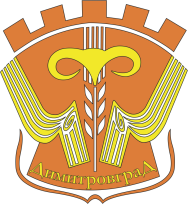 расписујеЈАВНИ КОНКУРСза доделу средстава за суфинансирање пројеката у оквиру Програма коришћења средстава буџетског фонда за развој туризма Општине ДимитровградУслови за учествовање у поступку доделе средстава у оквиру мере Програма коришћења средстава буџетског фонда за развој туризма:Предмет Јавног конкурсаОпштина Димитровград  у циљу подршке развоју туризма на подручју општине, суфинансира  улагања у угоститељске објекте чији је циљ достизање стандарда за обављање угоститељске делатности у складу са Законом о туризму, у следеће објекте: угоститељске објекте за смештајугоститељске објекте за исхрану и пићеКорисници субвенције могу бити : Приватни станодавци са седиштем на територији општине који имају активно решење о категоризацији објекта за смештајПривредно друштва и предузетници који обављају угоститељску или туристичку делатност на територији општине ДимитровградПољопривредно газдинство, уписано у регистар пољопривредних газдинстава чији предлог пројекта има за циљ испуњавање стандарда квалитета услуге за достизање најмање категорије једне звездице за сеоско туристичко домаћинство, или већ поседује категоризацију.Намена средстава може бити:Изградња или адаптација објеката и дворишта Набавка опреме потребне за обављање делатности угоститељства и туризмаУслови коришћења средстава: После разматрања пријава врши се нулта инспекција на основу које се заинтересована лица рангирају и доноси одлука о суфинансирању пројекта.Корисници средстава по овом Јавном позиву имају обавезу да након окончања пројекта, обављају делатност угоститељства на начин прописан Законом о туризму у периоду од три године. У случају непоштовања уговорне обавезе или негативног извештаја органа надлежног за проверу стандарда за обављање угоститељске делатности, у року од три године, корисник је дужан да средства добијена по овом Јавног позиву врати општини, увећану за законску затезну камату. Право учешћа по овом јавном позиву имају привредни субјекти из тачке 1.2. који Нису привредни субјекат у тешкоћама (у смислу члана 2. тачка 5. Уредбе о правилима за доделу државне помоћи)Доставе писану изјаву да ли му је и по ком основу већ додељена државна помоћ у текућој и претходне две фискалне годинеУз пријаву на Јавни позив, корисник је дужан да приложи: Решење о упису привредног субјекта у АПР или Решење о категоризацији смештајних капацитета у домаћој радиности или Решење о регистрацији пољопривредног газдинства Списак лица овлашћених за потписивање са овереном копијом ОП обрасцаФотокопија картона депонованих потписаФотокопија важеће личне картеДоказ да на објекту на који се односи пројекат, подносилац има право својине, сусвојине или право закупа Регистроване финансијске извештаје (завршне рачуне) за предходне две године (за правна лица и предузетнике)Потвдру да нема неизмирених дуговања по основу локалних јавних прихода 3 профактуре добара или услуга за реализацију активности пројектаДоказ о уплаћеним боравишним таксама за претходну годинуИзјаву о коришћењу подстицајних средстава за претходне 3 (три) године (слободна форма)Грађевинска дозвола у складу са законом о планирању и изградњиПриликом потписивања уговора, корисник је обавезан достави регистровану меницу и менично овлашћење у сврху обезбеђења уговора о суфинансирању. Финансијски оквир: Средства планирана за спровођење Програма коришћења буџетског фонда за развој туризма планирана су у оквиру Буџета Општине Димитровград у висини од 2.000.000,00 динара.Суфинансирање пројеката по овом јавном конкурсу вршиће се по следећим условима:Висина суфинансирања износи највише до 50% , а одређује се на основу најповољније од 3 достављене профактуре за реализацију активности пројекта. Висина одобрене суме (гранта) од стране општине износи од 100.000,00 динара до 500.000,00 динара.Општина Димитровград задржава право на измену тражене суме средстава по предложеним пројектима.Начин пријављивања и рок за подношење пријаваПријавни формулар са пратећом документацијом у складу са јавним позивом предаје се на писарници општинске управе или доставља препорученом поштом на адресу: Општина Димитровград, Балканска 2, 18320 Димитровград, Општинска управа, Канцеларија за локални економски развој, са назнаком „За јавни позив по програму подршке туризма“За све детаљне информације по овом јавном позиву, заинтересована лица могу се обратити у Канцеларији за локални економски развој у Општини Димитровград или на број телефона 010/361-108 локал 123 или 124. Конкурс је отворен до утрошка средстава, а пријаве ће се комисијски проверавати сваког 15-ог у месецу.Бр.: 400-481/16-IIОпштина ДимитровградУ Димитровграду 							               Председник05.04.2016. године							__________________Зоран ЂуровОпштина ДимитровградПријава по јавном позиву за суфинансирање пројеката у туризму у оквиру Програма коришћења средстава буџетског фонда за туризам Општине ДимитровградУз пријаву прилажем (у два примерка):* За наведену документацију прихвата се оверена фотокопијаУ Димитровграду 	 					        Подносилац пријавеДатум: _______________	   			                   _________________                                                                                                         ПотписКРИТЕРИЈУМИ ЗА ОЦЕЊИВАЊЕ ПРЕДЛОГА ПРОЈЕКАТА – ТУРИЗАМПодаци о подносиоцу пријавеПодаци о подносиоцу пријавеПодаци о подносиоцу пријавеСубјекат корисник кредита: ПИБ: Одговорно лице: Адреса: Контакт телефон:Подаци о пројектуПодаци о пројектуПодаци о пројектуЦиљ пројекта:Циљ пројекта:Износ улагања: Износ улагања: Период за завршетак радова:Период за завршетак радова:Износ учешћа подносиоца пријаве: Износ учешћа подносиоца пријаве: Подаци о историји коришћења подстицајних средставаПодаци о историји коришћења подстицајних средставаПодаци о историји коришћења подстицајних средставаДа ли сте (и која) средства подстицаја користили од стране Општине ДимитровградДа ли сте (и која) средства користили подстицаја од стране Републике СрбијеАктивностиАктивностиАктивностиНаведите таксативно које активности предвиђате за време и после реализације пројектаРезултатиРезултатиРезултатиКоје резултате очекујете након реализације пројектаНапомене: Уверење о категоризацији објектаПотврда локалне пореске администрације о измиреним обавезама по основу локалних јавних приходаРешења о регистрацији из АПР или решење о регистрацији и уверење о активном статусу пољопривредног газдинства*Оверени финансијски извештаји за предходне две године*Картон депонованих потписаОП ОбразацЛист непокретности или други документ који доказује основ коришћења објекта*3 профактуре достављача добара/извођача радоваКРИТЕРИЈУМОПИСОЦЕНАЕлиминациони критеријуми:- Предлог пројекта је у складу са Стратегијом одрживог развоја општине Димитровград 2010 – 2020.г.- Предлог пројекта је у складу са Секторским планом руралног развоја развоја општине Димитровград 2012 – 2021.г.- Предлог пројекта је у складу са Стратегијом развоја туризма општине Димитровград   2009 – 2018.г.Да          НеДа          НеДа          НеПосебни критеријуми:Достављен доказ о уплаћеној боравишној такси за 2014.г.од 0 до 10 такси10 бодавише од 10 такси20 бодаПосебни критеријуми:Предлог пројекта садржи јасно дефинисане активности и временски оквир реализације активностиод 0 до 10 бодамаксимум 10Посебни критеријуми:Предлог пројекта садржи елементе промотивних активностинема елеманата 0 бодаима елемената 10 бодаПосебни критеријуми:Досадашње коришћење средстава у оквиру буџетског фонда за развој туризма Општине Димитровградпрви пут10 бодакористио0 бодаПосебни критеријуми:Утицај инвестиције на туристичку понудуод 0 до 20 бодамаксимум 20Посебни критеријуми:Број година од прве категоризације - искуствонекатегорисании категорисани 2015.г. 0 бодакатегорисани 2014.г. 5 бодакатегорисани пре 2014.г. 10 бодаПосебни критеријуми:Комплетан визуелно естетски утисак пословно-туристичког објкектаод 0 до 20максимум 20